Chapter 4 The State We’re In Washington1900-2000: A Century of ChangeStudent Handout: Focused NotesSection 1: Economic Change (pps. 53-55)Section 2: Change in Washington’s natural resources (pgs. 55-60)Section 3: Change in relationships between tribal and state/local governments (pgs. 60-65)Section 3: Change in relationships between tribal and state/local governments (pgs. 60-65)Section 4: The changing challenges of government (pgs. 65-66)Except where otherwise noted, this work is available under a Creative Commons Attribution License.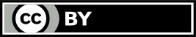 TopicSummary of information
(bullet points)Important or interesting quoteQuestions you haveThe CensusLife in Washington in 1900Life in Washington at the end of the 20th CenturyWho invented the weekend?TopicSummary of information
(bullet points)Important or interesting quoteQuestions you haveDamsLoggingThe automobilePreserving and restoring the health of the natural worldSaving wild salmonWho made your shoes?TopicSummary of information
(bullet points)Important or interesting quoteQuestions you haveThe Dawes ActJapanese InternmentIndian Boarding SchoolsThe Bureau of Indian AffairsIndian Reorganization ActTermination Policy and the Indian Self-Determination ActTopicSummary of information
(bullet points)Important or interesting quoteQuestions you haveThe Dawes ActJapanese InternmentIndian Boarding SchoolsThe Bureau of Indian AffairsIndian Reorganization ActTermination Policy and the Indian Self-Determination ActTopicSummary of information
(bullet points)Important or interesting quoteQuestions you haveHow Washington changed in the 20th CenturyScience and Technology